Virtual Vacation-Little Bird Tales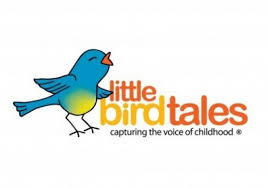 Log-in Info: 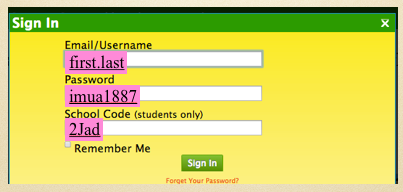 Username: first.lastPassword: imua1887Group Code: 2Jad
https://littlebirdtales.com/LBT Assignment: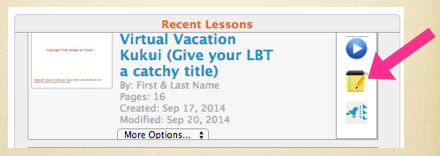 Other LBT Video Tutorials/Help:blogs.ksbe.edu/kmslc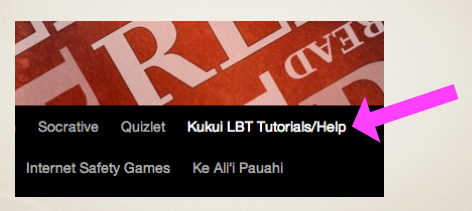 LBT STORYBOARDChecklist: (make sure each slide has each of the following)Image Citation from Easybib: (not needed if you are drawing your own pictures)Narrative:(Watch your characterter count. Don’t go below 150 characters left.)  Make your narrative interesting and exciting so that your family gets pumped for the upcoming virtual vacation :). COVERTitle: catchy titleBy: make sure to put your First & Last NameCopyright free image for your cover (upload from internet or draw your own)Image citation from EasybibPage 1Introduce state (hook your audience by sharing some interesting facts about your state)2-3 highlight of tripCopyright free image for your cover (upload from internet or draw your own)Image citation from EasybibPage 2Day 1 ItineraryDeparture dateFlight Info airlinecostdeparture timeflight timelayovers (if any)arrival timeHotel CheckinCopyright free image for your cover (upload from internet or draw your own)Image citation from EasybibPage 3Day 2 Activities Slide 1 (Name(s) of historical, natural landform, or man-made attraction)How long travel will beWhat to look forward toOther interesting/important information for the dayCopyright free image for your cover (upload from internet or draw your own)Image citation from EasybibPage 4Day 2 Activities Slide 2 (Name(s) of historical, natural landform, or man-made attraction)How long travel will beWhat to look forward toOther interesting/important information for the dayCopyright free image for your cover (upload from internet or draw your own)Image citation from EasybibPage 5Day 3 Activities Slide 1 (Name(s) of historical, natural landform, or man-made attraction)How long travel will beWhat to look forward toOther interesting/important information for the dayCopyright free image for your cover (upload from internet or draw your own)Image citation from EasybibPage 6Day 3 Activities Slide 2 (Name(s) of historical, natural landform, or man-made attraction)How long travel will beWhat to look forward toOther interesting/important information for the dayCopyright free image for your cover (upload from internet or draw your own)Image citation from EasybibPage 7Day 4 Activities Slide 1 (Name(s) of historical, natural landform, or man-made attraction)How long travel will beWhat to look forward toOther interesting/important information for the dayCopyright free image for your cover (upload from internet or draw your own)Image citation from EasybibPage 8Day 4 Activities Slide 2 (Name(s) of historical, natural landform, or man-made attraction)How long travel will beWhat to look forward toOther interesting/important information for the dayCopyright free image for your cover (upload from internet or draw your own)Image citation from EasybibPage 9Day 5 Activities 1 OR Departure InfoActivities Info:Name(s) of historical, natural landform, or man-made attractionHow long travel will beWhat to look forward toOther interesting/important information for the dayDeparture Info:hotel check outdeparture dateairlinecostdeparture timeflight timelayovers (if any)arrival timeCopyright free image for your cover (upload from internet or draw your own)Image citation from EasybibPage 10Day 5 Activities Slide 2 (Name(s) of historical, natural landform, or man-made attraction)How long travel will beWhat to look forward toOther interesting/important information for the dayCopyright free image for your cover (upload from internet or draw your own)Image citation from EasybibPage 11Day 6 Activities Slide 1 (Name(s) of historical, natural landform, or man-made attraction)How long travel will beWhat to look forward toOther interesting/important information for the dayCopyright free image for your cover (upload from internet or draw your own)Image citation from EasybibPage 12Day 6 Activities Slide 2 (Name(s) of historical, natural landform, or man-made attraction)How long travel will beWhat to look forward toOther interesting/important information for the dayCopyright free image for your cover (upload from internet or draw your own)Image citation from EasybibPage 13Day 7 ItineraryDeparture Info:hotel check outdeparture dateairlinecostdeparture timeflight timelayovers (if any)arrival timeCopyright free image for your cover (upload from internet or draw your own)Image citation from EasybibPage 14Reflection of ProjectPicture of selfShare successes, challenges, aha’s, etcPhoto of self (photobooth or your own picture)